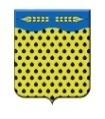 ДУМА НЕФТЕКУМСКОГО МУНИЦИПАЛЬНОГО ОКРУГА СТАВРОПОЛЬСКОГО КРАЯВТОРОГО СОЗЫВАРЕШЕНИЕ25 марта 2024 года                         г. Нефтекумск                                            № 276О внесении изменений в Положение об оплате труда и иных дополнительных гарантиях главы Нефтекумского муниципального округа Ставропольского края и председателя Контрольно-счетной палаты Нефтекумского муниципального округа Ставропольского края, утвержденное решением Думы Нефтекумского муниципального округа Ставропольского края от 24 октября 2023 г. № 185В соответствии с постановлением Правительства Ставропольского края от 13 марта 2024 г. № 120-п «О внесении изменений в постановление Правительства Ставропольского края от 29 декабря 2020 г. № 743-п «Об утверждении Методики расчета нормативов формирования расходов на содержание органов местного самоуправления муниципальных образований Ставропольского края», Уставом Нефтекумского муниципального округа Ставропольского края, утвержденным решением Думы Нефтекумского городского округа Ставропольского края от 15 августа 2023 г. № 129,Дума Нефтекумского муниципального округа Ставропольского краяРЕШИЛА:Статья 1Внести в Положение об оплате труда и иных дополнительных гарантиях главы Нефтекумского муниципального округа Ставропольского края и председателя Контрольно-счетной палаты Нефтекумского муниципального округа Ставропольского края, утвержденное решением Думы Нефтекумского муниципального округа Ставропольского края от 24 октября 2023 г. № 185 (далее - Положение) следующие изменения:1) статью 2 изложить в следующей редакции:«Статья 2. Должностной оклад лиц, замещающих муниципальные должностиЛицам, замещающим муниципальные должности, устанавливаются следующие размеры должностных окладов:2) приложение к Положению признать утратившим силу.Статья 2Настоящее решение вступает в силу со дня его официального опубликования и распространяется на правоотношения, возникшие с 1 января 2024 года.Председатель Думы Нефтекумскогомуниципального округа Ставропольского края                                                                          Д.А. СлюсаревГлава Нефтекумскогомуниципального округа Ставропольского края                                                                        Д.Н. Сокуренко№ п/пНаименование должностиРазмерДолжностного оклада (руб.)1.Глава Нефтекумского муниципального округа16 8932.Председатель Контрольно-счетной палаты Нефтекумского муниципального округа14 077.»